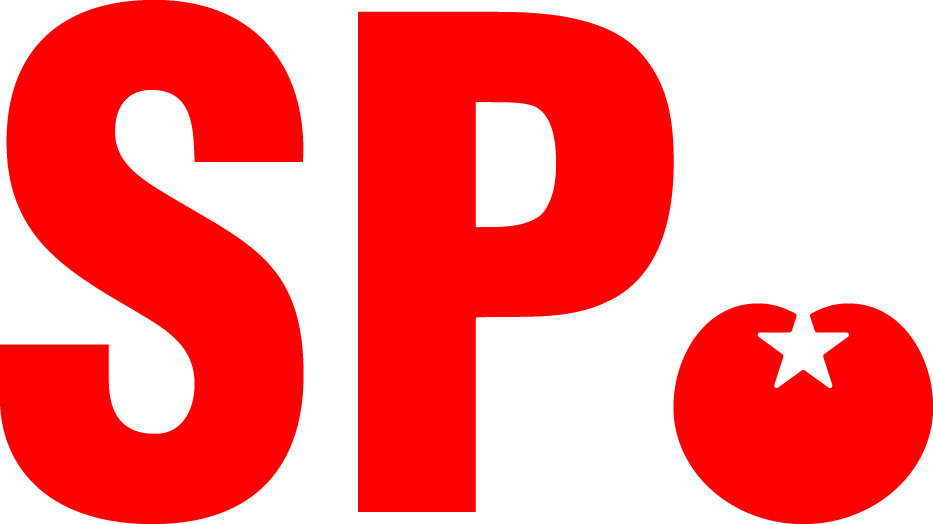 Provinciale Staten van Drenthe;in vergadering bijeen op woensdag 14 november 2012;overwegende dat:Statenleden die aftreden aanspraak kunnen maken op een wachtgeldregeling (Provinciale verordening hoofdstuk II art. 14 t/m 20;het Statenwerk geen baan is en er sprake is van een vergoeding;er bezuinigd wordt op alle programma’s binnen de provinciale begroting; zijn van mening dat: wachtgeld voor een vergoeding niet meer van deze tijd is;de wachtgeldregeling voor Statenleden in Drenthe weliswaar veel soberder is dan in sommige andere provincies dit geen reden mag zijn om de regeling te laten bestaan;  er ook bezuinigd moet worden op de kosten voor openbaar bestuur; BESLUITEN:Het college op te dragen de ‘Verordening rechtspositie Gedeputeerden, Statenleden- en Commissieleden’ zodanig aan te passen dat per 1-1-2013 uittredende Statenleden geen aanspraak meer kunnen maken op een wachtgeldregeling. Namens de fractie van de SP DrenthePhilip OosterlaakNB:-Gedeputeerden hebben recht op een wachtgeldregeling volgens de wet APPA (landelijke regeling) -Commissieleden niet zijnde Statenleden hebben geen recht op een wachtgeldregeling